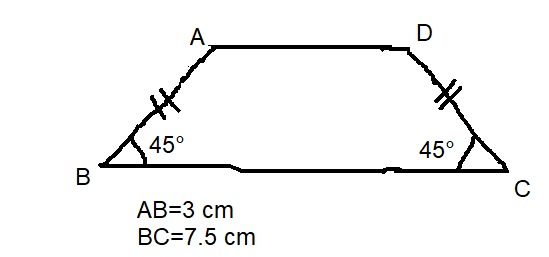            الشكل في الاعلى عبارة عن شبه منحرف  متساوي الساقين وهو رسم توضيحي                (ابعاد غير حقيقية ) لقطعة ارض يملكها فلاح عجوز  اراد تقسيمها الى قطعتين               بالتساوي بين ابنيه سفيان و اكرمباستخدام المسطرة والمدور ساعد  الفلاح على تقسيم قطعة الارض  الى قطعتين متساويتين ؟عمل سفيان على تجهيز قطعة الارض وحرثها ثم زرعها والسهر على نزع الاعشاب  الضارة  الجدول التالي يمثل تكاليف كل مرحلة قام بها اذا علمتاذا علمت  ان سفيان  باع المنتوج بعد الحصاد ب 9500000 دج ما هي سلسلة العمليات  التي تسمح بحساب  الارباح التي تحصل عليها سفيان احسب  هذه الارباح  قام اكرم بتأجير قطعة الارض الخاصة به لقاء 100000 دج ما رأيك في ما قام به  اكرم ؟ ولماذا ؟      الشكل في الاعلى عبارة عن شبه منحرف  متساوي الساقين وهو رسم توضيحي (ابعاد غير حقيقية ) لقطعة ارض يملكها فلاح عجوز  اراد تقسيمها الى قطعتين  بالتساوي بين ابنيه سفيان و اكرمباستخدام المسطرة والمدور فقط  ساعد  الفلاح على تقسيم قطعة الارض  الى قطعتين متساويتين ؟عمل سفيان على تجهيز قطعة الارض وحرثها ثم زرعها والسهر على نزع الاعشاب  الضارة  الجدول التالي يمثل تكاليف كل مرحلة قام بها اذا علمتاذا علمت  ان سفيان  باع المنتوج بعد الحصاد ب 9500000 دج ما هي سلسلة العمليات  التي تسمح بحساب  الارباح التي تحصل عليها سفيان احسب  هذه الارباح  قام كريم بتأجير قطعة الارض الخاصة به لقاء 100000 دج ما رأيك في ما قام به  اكرم ؟ ولماذا ؟